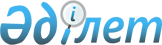 О передислокации государственного учреждения "Государственная комиссия по сортоиспытанию сельскохозяйственных культур" Министерства сельского хозяйства Республики КазахстанПостановление Правительства Республики Казахстан от 9 июня 2010 года № 543

      В соответствии с постановлением Правительства Республики Казахстан от 28 ноября 2008 года № 1106 "Об утверждении Комплекса мер по устойчивому развитию агропромышленного комплекса Республики Казахстан на 2009-2011 годы" Правительство Республики Казахстан ПОСТАНОВЛЯЕТ:



      1. Министерству сельского хозяйства Республики Казахстан в установленном законодательством Республики Казахстан порядке:



      1) провести передислокацию государственного учреждения "Государственная комиссия по сортоиспытанию сельскохозяйственных культур" Министерства сельского хозяйства Республики Казахстан из города Алматы в город Астану;



      2) принять иные меры, вытекающие из настоящего постановления.



      2. Настоящее постановление вводится в действие со дня подписания.      Премьер-Министр

      Республики Казахстан                       К. Масимов
					© 2012. РГП на ПХВ «Институт законодательства и правовой информации Республики Казахстан» Министерства юстиции Республики Казахстан
				